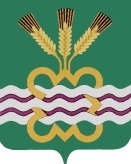 ГЛАВА МУНИЦИПАЛЬНОГО ОБРАЗОВАНИЯКАМЕНСКИЙ ГОРОДСКОЙ ОКРУГПОСТАНОВЛЕНИЕот 01.07.2016 г. №  1102п. МартюшОб утверждении Порядка формирования, утверждения и ведения планов-графиков закупок для обеспечения муниципальных нужд муниципального образования «Каменский городской округ»В соответствии с частью 5 статьи 21 Федерального закона от 05,04.2013 № 44-ФЗ «О контрактной системе в сфере закупок товаров, работ, услуг для обеспечения государственных и муниципальных нужд», Постановлением Правительства Российской Федерации от 05.06.2015 № 554 «О требованиях к формированию, утверждению и ведению плана-графика закупок товаров, работ, услуг для обеспечения нужд субъекта Российской Федерации и муниципальных нужд, а также о требованиях к форме плана - графика закупок товаров, работ, услуг», в целях повышения эффективности и результативности осуществления закупок товаров, работ, услуг для нужд муниципального образования «Каменский городской округ»ПОСТАНОВЛЯЮ:1. Утвердить Порядок формирования, утверждения и ведения планов-графиков закупок для обеспечения муниципальных нужд муниципального образования «Каменский городской округ» (прилагается).2. Настоящее постановление разместить на официальном сайте муниципального образования «Каменский  городской округ».3. Контроль за исполнением настоящего постановления возложить на заместителя Главы Администрации по экономике и финансам А.Ю. Кошкарова.Глава городского округа						С.А. БелоусовПОРЯДОКформирования, утверждения и ведения планов-графиков закупок для обеспечения муниципальных нужд муниципального образования «Каменский городской округ»1. Настоящий Порядок разработан в соответствии с Федеральным законом от 5 апреля 2013 года № 44-ФЗ «О контрактной системе в сфере закупок товаров, работ, услуг для обеспечения государственных и муниципальных нужд» (далее - Федеральный закон), Постановлением Правительства Российской Федерации от 05.06.2015 № 554 «О требованиях к формированию, утверждению и ведению плана-графика закупок товаров, работ, услуг для обеспечения нужд субъекта Российской Федерации и муниципальных нужд, а также о требованиях к форме плана-графика закупок товаров, работ, услуг» и устанавливает процедуру формирования, утверждения и ведения планов-графиков закупок товаров, работ, услуг для обеспечения муниципальных нужд муниципального образования «Каменский городской округ».2. Планы-графики закупок утверждаются в течение 10 рабочих дней следующими заказчиками:2.1. Органами местного самоуправления муниципального образования «Каменский городской округ», территориальными, отраслевыми (функциональными) органами Администрации муниципального образования «Каменский городской округ», муниципальными казенными учреждениями (далее - муниципальные заказчики) - со дня доведения до соответствующего муниципального заказчика объема прав в денежном выражении на принятие и (или) исполнение обязательств в соответствии с бюджетным законодательством Российской Федерации.2.2. Муниципальными бюджетными учреждениями, за исключением закупок, осуществляемых в соответствии с частями 2 и 6 статьи 15 Федерального закона, - со дня утверждения планов финансово-хозяйственной 2деятельности.2.3. Муниципальными автономными учреждениями, муниципальными унитарными предприятиями в случае, предусмотренном частью 4 статьи 15 Федерального закона, - со дня заключения соглашений о предоставлении субсидий на осуществление капитальных вложений в объекты капитального строительства муниципальной собственности или приобретение объектов недвижимого имущества в муниципальную собственность (далее - субсидии). При этом в план-график закупок включаются только закупки, которые планируется осуществлять за счет субсидий.2.4. Муниципальными бюджетными, автономными учреждениями, муниципальными унитарными предприятиями, осуществляющими закупки в рамках полномочий, переданных им органом местного самоуправления муниципального образования «Каменский городской округ», в случаях, предусмотренных частью 6 статьи 15 Федерального закона, - со дня доведения на соответствующий лицевой счет по переданным полномочиям объема прав в денежном выражении на принятие и (или) исполнение обязательств в соответствии с бюджетным законодательством Российской Федерации.3. Планы-графики закупок для обеспечения муниципальных нужд муниципального образования «Каменский городской округ» формируются заказчиками, указанными в пункте 2 настоящего Порядка, ежегодно на очередной финансовый год в соответствии с планом закупок с учетом следующих положений:3.1. Заказчики, указанные в подпункте 2.1 пункта 2 настоящего Порядка, - в сроки, установленные главными распорядителями средств бюджета муниципального образования «Каменский городской округ», но не позднее срока, установленного соответствующим подпунктом пункта 2 настоящего Порядка:-формируют планы-графики закупок после внесения проекта решения о бюджете муниципального образования «Каменский городской округ» на рассмотрение Думы муниципального образования «Каменский городской округ»;-утверждают сформированные планы-графики закупок после их уточнения (при необходимости) и доведения до соответствующего муниципального заказчика объема прав в денежном выражении на принятие и (или) исполнение обязательств в соответствии с бюджетным законодательством Российской Федерации.3.2. Заказчики, указанные в подпункте 2.2 пункта 2 настоящего Порядка, - в сроки, установленные органами, осуществляющими функции и полномочия их учредителя, но не позднее срока, установленного соответствующим подпунктом пункта 2 настоящего Порядка:-формируют планы-графики закупок после внесения проекта решения о бюджете муниципального образования «Каменский городской округ» на3рассмотрение Думы муниципального образования «Каменский городской округ»;-утверждают планы-графики закупок после их уточнения (при необходимости) и утверждения планов финансово-хозяйственной деятельности.3.3. Заказчики, указанные в подпункте 2.3 пункта 2 настоящего Порядка:-формируют планы-графики закупок после внесения проекта решения о бюджете муниципального образования «Каменский городской округ» на рассмотрение Думы муниципального образования «Каменский городской округ»;-утверждают планы-графики закупок после их уточнения (при необходимости) и заключения соглашений о предоставлении субсидий.3.4. Заказчики, указанные в подпункте 2.4 пункта 2 настоящего Порядка:-формируют планы-графики закупок после внесения проекта решения о бюджете муниципального образования «Каменский городской округ» на рассмотрение Думы муниципального образования «Каменский городской округ»;-утверждают планы-графики закупок после их уточнения (при необходимости) и заключения соглашений о передаче указанным юридическим лицам органом местного самоуправления муниципального образования «Каменский городской округ», являющимся муниципальным заказчиком, полномочий муниципального заказчика на заключение и исполнение муниципальных контрактов от лица указанных органов.4. Формирование, утверждение и ведение планов-графиков закупок заказчиками, указанными в подпункте 2.4 пункта 2 настоящего Порядка, осуществляется от лица соответствующего органа местного самоуправления, передавших этим заказчикам свои полномочия.5. В план-график закупок включается перечень товаров, работ, услуг, закупка которых осуществляется путем проведения конкурса (открытого конкурса, конкурса с ограниченным участием, двухэтапного конкурса, закрытого конкурса, закрытого конкурса с ограниченным участием, закрытого двухэтапного конкурса), аукциона (аукциона в электронной форме, закрытого аукциона), запроса котировок, запроса предложений, закупки у единственного поставщика (исполнителя, подрядчика), а также путем определения поставщика (подрядчика, исполнителя) способом, устанавливаемым Правительством Российской Федерации в соответствии со статьей 111 Федерального закона.6. В план-график закупок включается информация о закупках, об осуществлении которых размещаются извещения либо направляются приглашения принять участие в определении поставщика (подрядчика, исполнителя) в установленных Федеральным законом случаях в течение года, на который утвержден план-график закупок, а также о закупках у единственного поставщика (подрядчика, исполнителя), контракты с которым планируются к заключению в течение года, на который утвержден план-4график закупок.7. В случае если период осуществления закупки, включаемой в план-график закупок заказчиков, указанных в пункте 2 настоящего Порядка, в соответствии с бюджетным законодательством Российской Федерации превышает срок, на который утверждается план-график закупок, в план-график закупок также включаются сведения о закупке на весь срок исполнения контракта.8. Заказчики, указанные в пункте 2 настоящего Порядка, ведут планы-графики закупок в соответствии с положениями Федерального закона и настоящего Порядка. Внесение изменений в планы-графики закупок осуществляется в случае внесения изменений в план закупок, а также в следующих случаях:8.1. Изменение объема и (или) стоимости планируемых к приобретению товаров, работ, услуг, выявленное в результате подготовки к осуществлению закупки, вследствие чего поставка товаров, выполнение работ, оказание услуг в соответствии с начальной (максимальной) ценой контракта, предусмотренной планом-графиком закупок, становится невозможной.8.2. Изменение планируемой даты начала осуществления закупки, сроков и (или) периодичности приобретения товаров, выполнения работ, оказания услуг, способа определения поставщика (подрядчика, исполнителя), этапов оплаты и (или) размера аванса, срока исполнения контракта.8.3. Отмена заказчиком закупки, предусмотренной планом-графиком закупок.8.4. Образовавшаяся экономия от использования в текущем финансовом году бюджетных ассигнований в соответствии с законодательством Российской Федерации.8.5. Выдача предписания органами контроля, определенными статьей 99 Федерального закона, в том числе об аннулировании процедуры определения поставщиков (подрядчиков, исполнителей).8.6. Реализация решения, принятого заказчиком по итогам обязательного общественного обсуждения закупки.8.7. Повторное осуществление закупок товаров, работ, услуг в случаях, предусмотренных законодательством Российской Федерации.8.8. Возникновение обстоятельств, предвидеть которые на дату утверждения плана-графика закупок было невозможно.9. Внесение изменений в план-график закупок по каждому объекту закупки осуществляется не позднее чем за 10 дней до дня размещения в единой информационной системе в сфере закупок, а до ввода ее в эксплуатацию - на официальном сайте Российской Федерации в сети «Интернет» для размещения информации о размещении заказов на поставки товаров, выполнение работ, оказание услуг (www.zakupki.gov.ru) извещения об осуществлении закупки, направления приглашения принять участие в определении поставщика (подрядчика, исполнителя), за исключением случая, 5указанного в пункте 10 настоящего Порядка, а в случае, если в соответствии с Федеральным законом не предусмотрено размещение извещения об осуществлении закупки или направление приглашения принять участие в определении поставщика (подрядчика, исполнителя), - до даты заключения контракта.10. В случае осуществления закупок путем проведения запроса котировок в целях оказания гуманитарной помощи либо ликвидации последствий чрезвычайных ситуаций природного или техногенного характера в соответствии со статьей 82 Федерального закона внесение изменений в план-график закупок осуществляется в день направления запроса о предоставлении котировок участникам закупок, а в случае осуществления закупки у единственного поставщика (подрядчика, исполнителя) в соответствии с пунктами 9 и28 части 1 статьи 93 Федерального закона - не позднее чем за один день до даты заключения контракта.11. План-график закупок содержит приложения, содержащие обоснования в отношении каждого объекта закупки, подготовленные в порядке, установленном Правительством Российской Федерации в соответствии с частью 7 статьи 18 Федерального закона, в том числе:11.1. Обоснование начальной (максимальной) цены контракта или цены контракта, заключаемого с единственным поставщиком (подрядчиком, исполнителем), определяемых в соответствии со статьей 22 Федерального закона.11.2. Обоснование способа определения поставщика (подрядчика, исполнителя) в соответствии с главой 3 Федерального закона, в том числе дополнительные требования к участникам закупки (при наличии таких требований), установленные в соответствии с частью 2 статьи 31 Федерального закона.12. Информация, включаемая в план-график закупок, должна соответствовать показателям плана закупок, в том числе:12.1. Соответствие включаемых в план-график закупок идентификационных кодов закупок идентификационному коду закупки, включенному в план закупок.12.2. Соответствие включаемой в план-график закупок информации о начальных (максимальных) ценах контрактов, ценах контрактов, заключаемых с единственным поставщиком (подрядчиком, исполнителем), и об объемах финансового обеспечения (планируемых платежей) для осуществления закупок на соответствующий финансовый год включенной в план закупок информации об объеме финансового обеспечения (планируемых платежей) для осуществления закупки на соответствующий финансовый год.13. План-график закупок формируется, ведется и утверждается лицами, указанными в пункте 2 настоящего Порядка, с учетом требований к форме плана-графика закупок товаров, работ, услуг, утвержденных Правительством 6Российской Федерации от 05.06.2015 N 554 «О требованиях к формированию, утверждению и ведению плана-графика закупок товаров, работ, услуг для обеспечения нужд субъекта Российской Федерации и муниципальных нужд, а также о требованиях к форме плана-графика закупок товаров, работ, услуг».Утвержденпостановлением ГлавыМО «Каменский городской округ»от 01.07.2016 г. № 1102Об утверждении Порядка формирования, утверждения иведения планов-графиков закупок для обеспечения муниципальных нужд муниципального образования «Каменский городской округ»